		ЗАЯВКА  НА  УЧАСТЬ  У  ЧЕМПІОНАТІ / КУБКУ   УКРАЇНИ  З  БАСКЕТБОЛУ		                Додаток № 1		серед    чоловічих / жіночих  команд  сезону  2019/2020 рр. 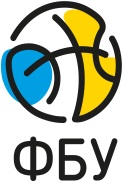                     від команди ________________________________________  Ліга  ____________________________Засвідчують керівники:Міського або обласного управління фізичної культури та спорту ____________ прізвище, ініціали, підпис, печаткаМісцевої федерації баскетболу _______________________________________  прізвище, ініціали, підпис, печаткаКлубу (президент, директор клубу) ____________________________________ прізвище, ініціали, підпис, печаткаЛікар 			(доп. ________ осіб)______________________________ прізвище, ініціали, підпис, печатка№ п/п№ п/пПрізвище, ім’я та по батьковіПрізвище, ім’я та по батьковіПрізвище, ім’я та по батьковіДата   народжагент гравцяім'я та прізвище № ліцензії ФІБАгромадянствоЗрістВагаАмплуаСпортЗвання/Країна Медичний допускПідпис лікаря11В АЛФАВІТНОМУВ АЛФАВІТНОМУВ АЛФАВІТНОМУ01.01.91Дата Підпис 22ПОРЯДКУ ПОРЯДКУ ПОРЯДКУ Дата лікаря33Дата Підпис 44Дата лікаря5…5…Дата Підпис Дата лікаряДата Підпис …23…23Дата лікаря2424Дата Підпис ТРЕНЕРСЬКО–АДМІНІСТРАТИВНИЙ  СКЛАДТРЕНЕРСЬКО–АДМІНІСТРАТИВНИЙ  СКЛАДТРЕНЕРСЬКО–АДМІНІСТРАТИВНИЙ  СКЛАДТРЕНЕРСЬКО–АДМІНІСТРАТИВНИЙ  СКЛАДТРЕНЕРСЬКО–АДМІНІСТРАТИВНИЙ  СКЛАДТРЕНЕРСЬКО–АДМІНІСТРАТИВНИЙ  СКЛАДТРЕНЕРСЬКО–АДМІНІСТРАТИВНИЙ  СКЛАДТРЕНЕРСЬКО–АДМІНІСТРАТИВНИЙ  СКЛАДТРЕНЕРСЬКО–АДМІНІСТРАТИВНИЙ  СКЛАДТРЕНЕРСЬКО–АДМІНІСТРАТИВНИЙ  СКЛАДТРЕНЕРСЬКО–АДМІНІСТРАТИВНИЙ  СКЛАДТРЕНЕРСЬКО–АДМІНІСТРАТИВНИЙ  СКЛАДТРЕНЕРСЬКО–АДМІНІСТРАТИВНИЙ  СКЛАДТРЕНЕРСЬКО–АДМІНІСТРАТИВНИЙ  СКЛАД103.10. 1948Головний тренерГоловний тренерГоловний тренерГоловний тренерЗТ УкраїниЗТ України2…ТренерТренерТренерТренерМСМСАдміністраторАдміністраторАдміністраторАдміністратор…8Лікар (масажист та ін.)Лікар (масажист та ін.)Лікар (масажист та ін.)Лікар (масажист та ін.)ТРЕНЕРСЬКО–АДМІНІСТРАТИВНИЙ  СКЛАД – ВСІ, КОМУ ПОТРІБНІ ПОСВІДЧЕННЯ УЧАСНИКА ЧЕМПІОНАТУ ДЛЯ  ПЕРЕБУВАННЯ  НА  ЛАВІ  КОМАНДИ  ПІД ЧАС  ГРИТРЕНЕРСЬКО–АДМІНІСТРАТИВНИЙ  СКЛАД – ВСІ, КОМУ ПОТРІБНІ ПОСВІДЧЕННЯ УЧАСНИКА ЧЕМПІОНАТУ ДЛЯ  ПЕРЕБУВАННЯ  НА  ЛАВІ  КОМАНДИ  ПІД ЧАС  ГРИТРЕНЕРСЬКО–АДМІНІСТРАТИВНИЙ  СКЛАД – ВСІ, КОМУ ПОТРІБНІ ПОСВІДЧЕННЯ УЧАСНИКА ЧЕМПІОНАТУ ДЛЯ  ПЕРЕБУВАННЯ  НА  ЛАВІ  КОМАНДИ  ПІД ЧАС  ГРИТРЕНЕРСЬКО–АДМІНІСТРАТИВНИЙ  СКЛАД – ВСІ, КОМУ ПОТРІБНІ ПОСВІДЧЕННЯ УЧАСНИКА ЧЕМПІОНАТУ ДЛЯ  ПЕРЕБУВАННЯ  НА  ЛАВІ  КОМАНДИ  ПІД ЧАС  ГРИТРЕНЕРСЬКО–АДМІНІСТРАТИВНИЙ  СКЛАД – ВСІ, КОМУ ПОТРІБНІ ПОСВІДЧЕННЯ УЧАСНИКА ЧЕМПІОНАТУ ДЛЯ  ПЕРЕБУВАННЯ  НА  ЛАВІ  КОМАНДИ  ПІД ЧАС  ГРИТРЕНЕРСЬКО–АДМІНІСТРАТИВНИЙ  СКЛАД – ВСІ, КОМУ ПОТРІБНІ ПОСВІДЧЕННЯ УЧАСНИКА ЧЕМПІОНАТУ ДЛЯ  ПЕРЕБУВАННЯ  НА  ЛАВІ  КОМАНДИ  ПІД ЧАС  ГРИТРЕНЕРСЬКО–АДМІНІСТРАТИВНИЙ  СКЛАД – ВСІ, КОМУ ПОТРІБНІ ПОСВІДЧЕННЯ УЧАСНИКА ЧЕМПІОНАТУ ДЛЯ  ПЕРЕБУВАННЯ  НА  ЛАВІ  КОМАНДИ  ПІД ЧАС  ГРИТРЕНЕРСЬКО–АДМІНІСТРАТИВНИЙ  СКЛАД – ВСІ, КОМУ ПОТРІБНІ ПОСВІДЧЕННЯ УЧАСНИКА ЧЕМПІОНАТУ ДЛЯ  ПЕРЕБУВАННЯ  НА  ЛАВІ  КОМАНДИ  ПІД ЧАС  ГРИТРЕНЕРСЬКО–АДМІНІСТРАТИВНИЙ  СКЛАД – ВСІ, КОМУ ПОТРІБНІ ПОСВІДЧЕННЯ УЧАСНИКА ЧЕМПІОНАТУ ДЛЯ  ПЕРЕБУВАННЯ  НА  ЛАВІ  КОМАНДИ  ПІД ЧАС  ГРИТРЕНЕРСЬКО–АДМІНІСТРАТИВНИЙ  СКЛАД – ВСІ, КОМУ ПОТРІБНІ ПОСВІДЧЕННЯ УЧАСНИКА ЧЕМПІОНАТУ ДЛЯ  ПЕРЕБУВАННЯ  НА  ЛАВІ  КОМАНДИ  ПІД ЧАС  ГРИ